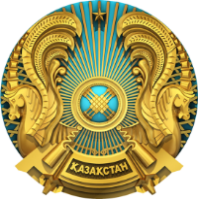 РЕШЕНИЕИМЕНЕМ РЕСПУБЛИКИ КАЗАХСТАН(заочное)12 марта 2021 года           Дело 7111-20-00-2/…….                    г.Нур-Султан	Алматинский районный суд г.Нур-Султан в составе председательствующего судьи Молдыбаевой А.Е., при секретаре судебного заседания Муксинове А.В., рассмотрел в открытом судебном заседании дело по иску:ИСТЕЦ:…………………..,ОТВЕТЧИК:……………,ТРЕБОВАНИЯ ИСТЦА:расторжение бракаВ СУДЕУЧАСТВОВАЛИ: Истец ……………..ОПИСАТЕЛЬНАЯ ЧАСТЬСтороны состоят в браке с 29 июня 2016 года. От данного брака имеют несовершеннолетнего ребенка:............., 01.11.2016 года рождения.Истец обратилась в суд с иском о расторжении брака, мотивируятребованиетем, что совместная жизнь с ответчиком не сложилась,брачные отношения фактически прекращеныс января 2020 года. По вопросам воспитания и содержания несовершеннолетних детей между сторонами достигнуто соглашение. Спор по разделу имущества, являющегося их совместным, на настоящий момент не имеется.          В судебном заседании истец просила иск удовлетворить, указывая, что сохранение семьи невозможно, попытки сохранения семьи не привели к желаемому результату. Ответчик …………. на судебное заседание не явился, хотя был надлежащим образом извещен о времени и месте заседания. О причинах своей неявки суду не сообщил, и заявлений об отложении судебного заседания, либо о рассмотрении дела в его отсутствие в суд не поступало.В этой связи, согласно статье 256 Гражданского процессуального кодекса Республики Казахстан (далее - ГПК) суд полагает возможным рассмотреть дело в порядке заочного производства.МОТИВИРОВОЧНАЯ ЧАСТЬ            В соответствии с ч.1 ст. 19 Кодекса РК «О браке (супружестве) и семье» расторжение брака в судебном порядке производится, если судом установлено, что дальнейшая совместная жизнь супругов и сохранение семьи невозможно.           В судебном заседании установлено, что к моменту обращения в суд бракраспался, стороны по делу не ведут общее хозяйство,брачные-семейные отношения прекращены. Вопросы по определению местажительства несовершеннолетних детей сторонами разрешены:............, 01.11.2016 года рождения, будет проживать с матерью, которая не будет воспрепятствовать общениюихс отцом.Спора по разделу совместного имущества и взысканию алиментов на момент подачи иска не имеется.Судом былиприняты меры по примирению супругов, предоставлялся срок для примирения, рекомендовались услуги психологов, однако примирение между сторонами не состоялось. Учитывая, что стороны  фактически брачные отношения не поддерживают, в этой связи, суд пришел к выводу о том, что дальнейшая совместная жизнь супругов и сохранение семьи невозможны, заявленное истцом требование о расторжении брака подлежит удовлетворению.В соответствии со статьей 73 Кодекса, родитель, проживающий отдельно от ребенка, имеет право на общение с ребенком, участие в его воспитании и решении вопросов получения ребенком образования и других важных для ребенка вопросов.Родитель, с которым проживает ребенок, не должен препятствовать общению ребенка с другим родителем, если такое общение не причиняет вреда физическому и психическому здоровью ребенка, его нравственному развитию.При наличии спора об определении места жительства совместного несовершеннолетнего ребенка, заинтересованные лица вправе обратиться в специализированный межрайонный суд по делам несовершеннолетних с соответствующим исковым заявлением. Стороны также вправе обратиться в суд с иском в случае возникновения вопроса по разделу имущества и долга – в течение трех лет с момента прекращения брака. Разъяснить сторонам, что вступившее в законную силу решение суда о расторжении брака (супружества) не подлежит государственной регистрации в регистрирующих органах. Супруги вправе вступать (регистрировать) в новый брак (супружество) после вступления в законную силу решения суда о расторжении брака (супружества).В соответствии со статьей 109 ГПК стороне, в пользу которой состоялось решение, суд присуждает с другой стороны все понесенные по делу судебные расходы. Истец не просила взыскивать с ответчика государственную пошлину, уплаченную при подаче иска. В связи с чем, присуждение судебных расходов по возврату государственной пошлины истцу разрешению не подлежат.РЕЗОЛЮТИВНАЯ ЧАСТЬ:Руководствуясь статьей 19 Кодекса о браке (супружестве) и семье, статьями 223-226 Гражданского процессуального кодекса, судРЕШИЛ:Иск …………… к …………….. о  расторжении брака- удовлетворить.Брак, заключенный между ……….. и ………., зарегистрированный 29 июня 2016 года, актовая запись №50-699-16-0000….., место регистрации отдел занятости и социальных программ Мактааральского района, расторгнуть.Местожительство несовершеннолетнего ребенка: ................, 01.11.2016 года рождения, определить с матерью …………………..Брак считается прекращенным со дня вступления решения суда в законную силу.На решение суда, не вступившего в законную силу, может быть подана апелляционная жалоба и (или) принесено апелляционное ходатайство прокурором с соблюдением требований статей 403, 404 Гражданского процессуального кодекса Республики Казахстан в суд города Нур-Султан через Алматинский районный суд города Нур-Султан в течение одного месяца со дня вынесения решения в окончательной форме, а лицами, не участвовавшим в судебном разбирательстве, со дня направления им копии решения.Судья                                                                                           Молдыбаева  А.Е.Копия верна    Судья                                                                                           Молдыбаева А.Е. 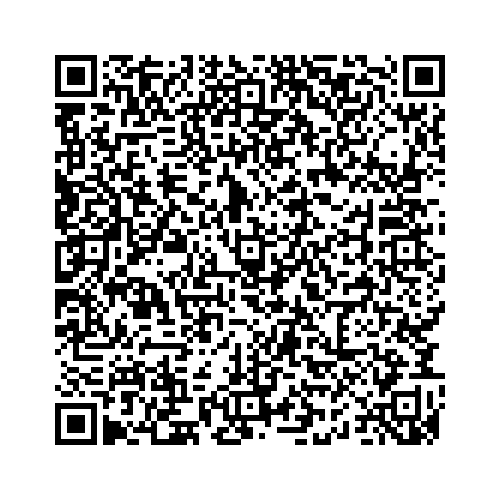 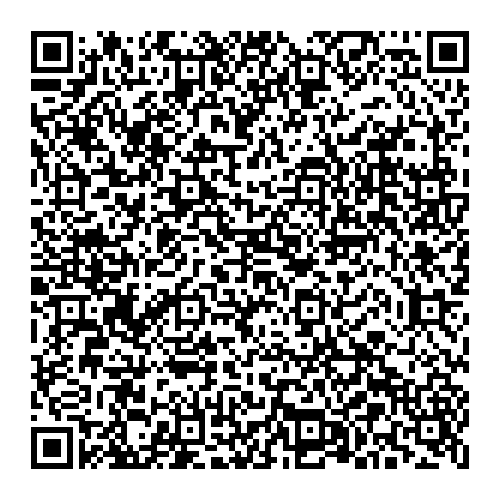 